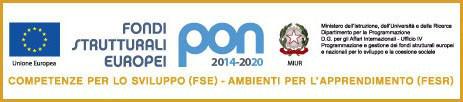 Oggetto: Richiesta di adesione alla Sperimentazione studente-atleta di alto livello D.M. 279 10/04/2018 per l`a.s. 2021/2022Io sottoscritto		, nato a	, il	studente della classe  	  sezione	di codesto istituto,                                                                    chiedodi aderire alla Sperimentazione studente-atleta di alto livello D.M. 279 10/04/2018 per l`a.s. 2020/2021, impegnandomi a concordare le modalità del progetto (PFP) con l’insegnante Coordinatore del C.di C.Allego alla presente domanda i seguenti documenti:Indicazione della tipologia di atleta di alto livello (1/2/3/4/5/6) in base all’Attestazione acquisita, da parte della Federazione sportiva, (non autocertificazione della società) delle Discipline Sportive Associate o Lega professionistica di riferimento;Disciplina sportiva praticata dallo studente;Nome, cognome, email del referente di progetto individuato dalla scuola (tutor scolastico);Nome, cognome, email del referente di progetto esterno (tutor sportivo) individuato dalla Federazione sportiva o dalle Discipline Sportive Associate o Lega professionistica di riferimento;Programmi e orari allenamenti;Calendario gare.Trani  	Firma Studente 	Firma Genitore 	Aderiscono alla sperimentazione gli studenti-atleti con i seguenti requisiti minimi:Rappresentanti delle Nazionali assolute e/o delle relative categorie giovanili.Atleti coinvolti nella preparazione dei Giochi Olimpici e Paralimpici (estivi ed invernali) e giovanili.Studente riconosciuto quale “Atleta di Interesse Nazionale” dalla Federazione Sportiva Nazionale o dalle Discipline Sportive Associate di riferimento.Per gli sport individuali, atleti compresi tra i primi 36 posti della classifica nazionale per ogni categoria corrispondente agli anni di iscrizione alla scuola secondaria di secondo grado, all'inizio dell'anno scolastico di riferimento.Per il ciclismo valgono le seguenti classifiche:Piazzamento nelle prime 5 posizioni ai Campionati Italiani (per specialità e categoria); Piazzamento nelle prime 5 posizioni nei Circuiti Nazionali del Settore Fuoristrada e BMX; Piazzamento nelle prime 3 posizioni nei Campionati Regionali (per specialità e categoria).Per le attività sportive professionistiche di squadra, riconosciute ai sensi della legge n. 91/1981, atleti che partecipano ai seguenti campionati nazionali:Calcio serie A, B e CPrimavera  Campionato Nazionale Sperimentale Under 18 Serie A e BCampionati Nazionali Under 17, Under 16 e Under 15 serie A, B e CPer la Pallacanestro Serie A maschilePer gli sport non professionistici di squadraAtleti che partecipano ai Campionati Nazionali di serie A, A1, A2 e B inclusi i Campionati di Eccellenza equiparabili alla Serie A. Per il Calcio maschile: Campionato Nazionale Serie D; Campionato Nazionale Juniores (U.19); Atleti che partecipano ad attività di selezione e/o rappresentativa nazionale e/o regionale. Per il Calcio femminile: Serie A e B; Campionati Nazionali Primavera, Under 17 e Under 15; Atleti che partecipano ad attività di selezione e/o rappresentativa nazionale e/o regionale. Per la Pallavolo: Serie A1, A2, A3, B, C maschile e Serie A1, A2, B1, B2, C femminile; Campionati giovanili di categoria: atleti che nella stagione agonistica 2020-21 abbiano partecipato con la propria squadra ad una Finale Nazionale. Per la Pallacanestro: Serie A2 e B maschile; Serie A1 e A2 femminile; Campionati maschili Eccellenza Under 19, Under 17, Under 15 (per le Regioni in cui sono previsti); Campionati maschili Gold, Under 20, Under 19, Under 17, Under 15 (per le regioni dove non è prevista la categoria Eccellenza) Elite Under 16; Campionati femminili Elite Under 19, Under 17, Under 15, per le Regioni dove sono organizzati. Per il Rugby: Serie A ed Eccellenza; Campionato Under 19 Elite. Per la Pallanuoto: Serie A1, A2 e B maschile e femminile; Campionati giovanili di categoria Under 20, Under 18, Under 16 e Under 14 (non essendo prevista categoria Under 15 e compatibilmente con l’età di riferimento).N:B Le attestazioni saranno rilasciate esclusivamente dalle Federazioni Sportive di riferimento.DENOMINAZIONE ISTITUTO: LICEO SCIENTIFICO STATALE “V. VECCHI” Via Grecia, 12 Tel. 0883/507979 - 76125 TRANI (BT) Codice meccanografico BAPS11000R  Codice fiscale 83002450720p.e.c.: baps11000r @pec. istruzione.it e.mail: baps11000r@istruzione.it